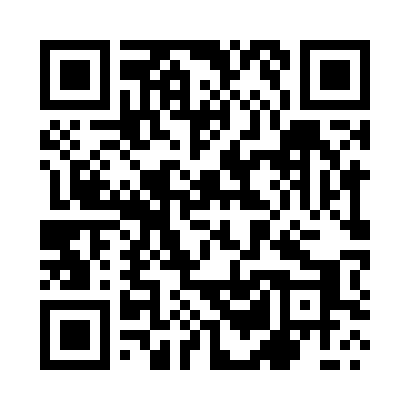 Prayer times for Galazki Male, PolandWed 1 May 2024 - Fri 31 May 2024High Latitude Method: Angle Based RulePrayer Calculation Method: Muslim World LeagueAsar Calculation Method: HanafiPrayer times provided by https://www.salahtimes.comDateDayFajrSunriseDhuhrAsrMaghribIsha1Wed2:475:1912:455:538:1310:332Thu2:445:1712:455:548:1510:373Fri2:405:1512:455:558:1610:404Sat2:365:1312:455:568:1810:435Sun2:325:1112:455:578:2010:466Mon2:315:1012:455:588:2110:507Tue2:305:0812:455:598:2310:528Wed2:305:0612:456:008:2410:529Thu2:295:0412:456:018:2610:5310Fri2:285:0312:456:028:2810:5411Sat2:285:0112:456:038:2910:5412Sun2:275:0012:456:048:3110:5513Mon2:264:5812:456:058:3210:5614Tue2:264:5612:456:058:3410:5615Wed2:254:5512:456:068:3510:5716Thu2:244:5312:456:078:3710:5817Fri2:244:5212:456:088:3810:5818Sat2:234:5112:456:098:4010:5919Sun2:234:4912:456:108:4111:0020Mon2:224:4812:456:118:4311:0021Tue2:224:4712:456:118:4411:0122Wed2:214:4512:456:128:4511:0123Thu2:214:4412:456:138:4711:0224Fri2:214:4312:456:148:4811:0325Sat2:204:4212:456:158:4911:0326Sun2:204:4112:456:158:5111:0427Mon2:194:4012:466:168:5211:0528Tue2:194:3912:466:178:5311:0529Wed2:194:3812:466:188:5411:0630Thu2:194:3712:466:188:5611:0631Fri2:184:3612:466:198:5711:07